THE LEGAL AID BOARDAPPLICATION FORM FOR THE POSITION OFMEDIATOR inLouth and WestmeathThe Legal Aid Board Privacy Statement regarding Job ApplicationsIn order for the Legal Aid Board to accept your application form, you must provide consent for the Legal Aid Board to process your job application in line with the Legal Aid Board Privacy Statement regarding Job Applications. This statement (the “Privacy Statement”) aims at informing you of how the Legal Aid Board will use the information you submit when applying for a job at the Legal Aid Board ("Job Application Data").  All Job Application Data you submit to the Legal Aid Board is retained in the Legal Aid Board. This Privacy Statement covers any Job Application Data you submit, such as: Name, address, email address, telephone number, or other contact information; Information contained in your CV or cover letter, such as previous work experience, education, or other information you provide for our consideration; Type of employment sought, and Names and contact information for referrals It is your responsibility to obtain consent from references before providing their personal information to us. For the avoidance of doubt, the Legal Aid Board does not wish to receive any confidential or proprietary (or patented) information which you have received from your previous employers. Only select employees of the Legal Aid Board - such as your potential future manager(s), employees of the Human Resources Department, and IT(for maintenance purposes only) - and select employees of our external service providers, who support the Legal Aid Board with the administration of recruitment applications, have access to your Job Application Data. The Legal Aid Board will not supply any data to any third party other than those identified above without your express authorisation. The Job Application Data you provide will be used to assess your application for employment at the Legal Aid Board, to verify your information and conduct reference checks, and to communicate with you. If you accept employment with the Legal Aid Board the information collected will become part of your employment record and will be used for employment purposes. Your Job Application Data is stored in our data base for the lifetime of the competition panel plus 1 year for employment law purposes. A record of the competition and related data may be retained, e.g. a list of successful candidates.Please tick the box to confirm consent to the Legal Aid Board processing your application in accordance with the above Privacy Notice.LEGAL AID BOARDAPPLICATION FORM FOR MEDIATOR – Louth and WestmeathN.B. Candidates should read the Principal Conditions of Service and Note for Information before completing the Application FormThis Application Form should be competed and returned to:recruitment@legalaidboard.ieNot later than: 4.00pm Monday 24th February 2020Candidates may also enclose a separate Curriculum Vita if they wish. A curriculum vita will not be accepted in lieu of a completed application form.SECTION AWhat is your preferred location – multiple locations can be chosen I hereby declare the particulars entered above and in Sections B, C and D of the application form to be correct.SECTION BSECTION C Previous ExperienceFor your most recent employments (within the last ten years) please complete Section C (I) below.  For all previous employments not within this timescale, please complete Section C (II) below. Supplementary pages may be added for this purpose if required.Section C (I)Section C (II)Section DKey AchievementsFor each of the areas below, please briefly highlight and illustrate specific key achievements, you have developed from your career to date which clearly demonstrates your suitability to meet the challenges of the role of a Mediator  in the Legal Aid Board.  Please restrict your answers to a maximum of 500 words. Signed:___________________1Surname2First Name(s)3Address to which correspondence should be sentAddress to which correspondence should be sentAddress to which correspondence should be sentAddress to which correspondence should be sentAddress to which correspondence should be sentAddress to which correspondence should be sentAddress to which correspondence should be sentAddress to which correspondence should be sent4Contact telephone numberContact telephone numberHWMobileEmail5Are you under the age of 70 years (which is the compulsory retirement age)?Are you under the age of 70 years (which is the compulsory retirement age)?Are you under the age of 70 years (which is the compulsory retirement age)?Are you under the age of 70 years (which is the compulsory retirement age)?YesNo6Are you an Advanced Member of the Mediator’s Institute of Ireland or Do you hold an equivalent qualification in Family Mediation (where equivalent, please specify) Are you an Advanced Member of the Mediator’s Institute of Ireland or Do you hold an equivalent qualification in Family Mediation (where equivalent, please specify) Are you an Advanced Member of the Mediator’s Institute of Ireland or Do you hold an equivalent qualification in Family Mediation (where equivalent, please specify) Are you an Advanced Member of the Mediator’s Institute of Ireland or Do you hold an equivalent qualification in Family Mediation (where equivalent, please specify) YesNo7Do you hold the minimum family mediation training in hours as per information bookletDo you hold the minimum family mediation training in hours as per information bookletDo you hold the minimum family mediation training in hours as per information bookletDo you hold the minimum family mediation training in hours as per information bookletYesNo8Do you have 1 year post qualification practice in family mediations – minimum 100 hours per year Do you have 1 year post qualification practice in family mediations – minimum 100 hours per year Do you have 1 year post qualification practice in family mediations – minimum 100 hours per year Do you have 1 year post qualification practice in family mediations – minimum 100 hours per year YesNoLouthWestmeathSignatureDatePart 1 – General EducationPart 1 – General EducationPart 1 – General EducationExamination(s) passedYearOverall Result (Pass, Hons, Grade)Part 2 – Academic and/or Professional QualificationPart 2 – Academic and/or Professional QualificationPart 2 – Academic and/or Professional QualificationPart 2 – Academic and/or Professional QualificationDegree or Qualification heldYearCollege AttendedResult in final Exam (Type of honours etc.)Part 3 – Name two responsible persons, to whom you are well known but not related, as referees:-Part 3 – Name two responsible persons, to whom you are well known but not related, as referees:-Part 3 – Name two responsible persons, to whom you are well known but not related, as referees:-NameOccupationAddressNameOccupationAddressPart 4 – What qualities do you consider you possess which would make you particularly suitable for employment with the Board?Title of post held:Dates to and from (DD/MM/YYYY)Dates to and from (DD/MM/YYYY)Name and address of employerBrief description of responsibilities and achievements (please limit your response to 200 words)Brief description of responsibilities and achievements (please limit your response to 200 words)Brief description of responsibilities and achievements (please limit your response to 200 words)Brief description of responsibilities and achievements (please limit your response to 200 words)Title of post held:Dates to and from (DD/MM/YYYY)Dates to and from (DD/MM/YYYY)Name and address of employerBrief description of responsibilities and achievements (please limit your response to 200 words)Brief description of responsibilities and achievements (please limit your response to 200 words)Brief description of responsibilities and achievements (please limit your response to 200 words)Brief description of responsibilities and achievements (please limit your response to 200 words)Title of post held:Dates to and from (DD/MM/YYYY)Dates to and from (DD/MM/YYYY)Name and address of employerBrief description of responsibilities and achievements (please limit your response to 200 words)Brief description of responsibilities and achievements (please limit your response to 200 words)Brief description of responsibilities and achievements (please limit your response to 200 words)Brief description of responsibilities and achievements (please limit your response to 200 words)Title of post held:Dates to and from (DD/MM/YYYY)Dates to and from (DD/MM/YYYY)Name and address of employerBrief description of responsibilities and achievements (please limit your response to 200 words)Brief description of responsibilities and achievements (please limit your response to 200 words)Brief description of responsibilities and achievements (please limit your response to 200 words)Brief description of responsibilities and achievements (please limit your response to 200 words)Particulars in date order of all other previous employments / unemployment or experience to date.  Supplementary rows may be added for this purpose, if required.Particulars in date order of all other previous employments / unemployment or experience to date.  Supplementary rows may be added for this purpose, if required.Particulars in date order of all other previous employments / unemployment or experience to date.  Supplementary rows may be added for this purpose, if required.Particulars in date order of all other previous employments / unemployment or experience to date.  Supplementary rows may be added for this purpose, if required.From (date)To (date)Title of post heldName and address of employerProfessional mediation expertise & knowledge Managing Conflict & Facilitating Negotiation Using technology effectively for service delivery Interpersonal  and Communication Skills Personal Drive for Results 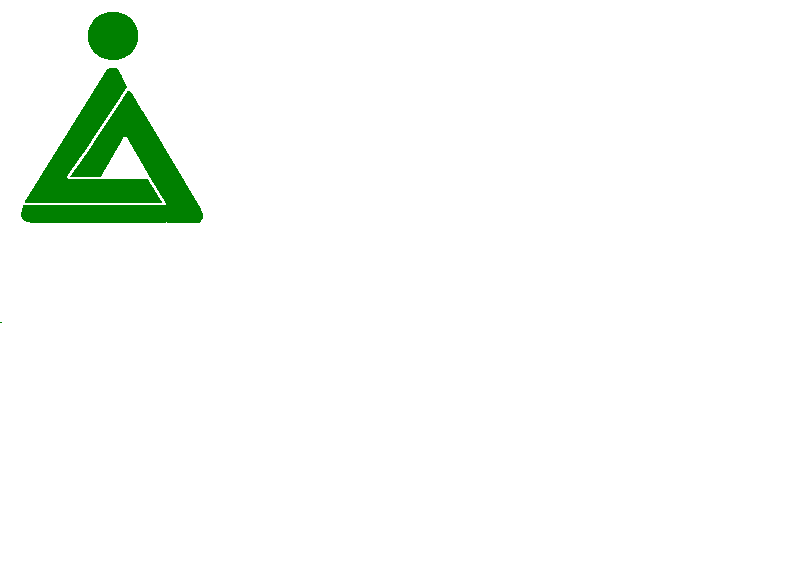 